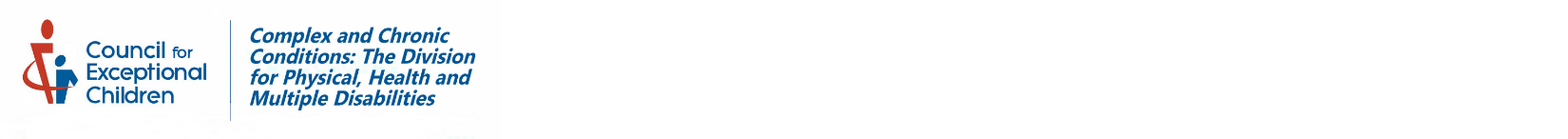 Quick Tip Sheet for Supporting Students who have Myelomeningocele Spina BifidaGeneral Overview:Spina bifida is a congenital condition due to failure of part of an embryo’s spinal column to form properly during the early gestational period.  Myelomeningocele spina bifida is the common type that has a significant impact on a child’s school performance.  Infants with myelomeningocele spina bifida are born with part of the spinal cord protruding through the back into a sac containing spinal fluid.  Babies born with this condition require surgery shortly after birth to remove the pouch of spinal fluid and place the spinal cord inside of the body.  Children with spinal bifida may have a range of effects and needs; however, most are capable of fully participating in school and achieving as well as peers in academic areas.  Below, you will find common effects (physical, medical, and learning) and accommodations for each type of effect.Physical Effects: Paralysis (most often ony in lower half of the body)Physical fatigue or decreased enduranceVision issues (visual-spatial difficulties are common; others possible)Decrease in fine motor coordinationAccommodations to Meet Physical Needs: Arrange the classroom to be accommodating for students who use mobility devices such as crutches or wheelchairs wider aislesadaptive desks or chairseasily accessible materialsvisuals at height for viewing from wheelchair)Allow extra time between classes and/or allow to leave a bit early to avoid crowded hallsBe mindful of scheduling to accommodate / avoid fatigue Arrange the classroom to accommodate specific visual difficulties (e.g., closer to board, seated on a specific side of the room)Provide notes (visual spatial issues make note-taking difficult)Allow technology use for lengthy written assignmentsMedical Effects: Decreased bladder and/or bowel control (often requires clean intermittent catheterization)Hydrocephalus (fluid build-up in the brain usually treated with a shunt)Increased chance of seizure disorderLatex precautions / allergyAccommodations to Meet Medical Needs: Ensure that the student has an individualized health plan and that all personnel who work with the student understand the planRecognize medical precautions and what to do for each needSymptoms of shunt failure (e.g., lethargy, headaches, vomiting, confusion)Symptoms of bladder infection (student may not be able to feel effects such as burning, pressure in bladder)Warning signs of seizuresMedication side effectsDo not allow latex items (e.g., balloons, gloves) in the classroomAllow makeup work for time missed due to taking care of medical needs such as catheterization Learning Effects: Decreased memory and attentionDifficulty with organizationImpulsive behaviors / decreased problem-solving abilitiesPerceptual issues / sequencing difficultiesPragmatic language differencesAccommodations to Meet Learning Needs: Attention: repeated directions, highlight key points, teach attention strategiesMemory: reminders, teach cognitive strategies (e.g., mnemonics)Organization: assignment notebook, teach organization strategies (e.g., color-coding)Math difficulties: adapted materials / assistive technology for teaching math concepts (e.g., manipulatives, visual aids such as fraction circles, tactile graphing chart, graphing calculator).Reading comprehension difficulties: graphic organizers, text-to-speech software/appsImpulsivity / problem solving / pragmatic language: explicitly teach desired behaviors (including communication) and problem-solving skills, behavior plan, differential reinforcementExcellent, in-depth information is available on the Spinal Bifida Association’s Educator Information PageDeveloped by Mari Beth Coleman, University of Tennessee